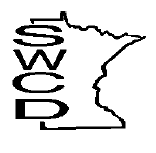 Nobles Soil and Water Conservation District1567 McMillan Street, Suite 3Worthington, MN  56187Phone: 507-376-9150www.noblesswcd.org AGENDABoard of Supervisors Regular MeetingUSDA Meeting Room 1567 McMillan St., Worthington, MN  56187March 15, 20237:30 a.m.Approve AgendaApprove MinutesTreasurer’s ReportCost-Share Contracts and PaymentsCorrespondence District Manager ReportDistrict Technician ReportDistrict Conservationist ReportWatershed Districts and Other ReportsOld BusinessDrill QuotesDes Moines Resolution to Adopt and Implement Comprehensive Watershed Management PlanNew BusinessLocal Work GroupSummit Lake Current BillContractQuick BooksMRWP FY20 AuditCalendar of Events Schedule Next MeetingAdjournIf you would like to join the meeting remotely, please contact our office one day (03/14/2023) prior to the meeting for assistance.Calendar of EventsMar 1st			O&O Meeting					4:00 p.m.Mar 7th & 8th			Legislative DayMar 15th			SWCD Board Meeting				7:30 a.m.Mar 15th			Des Moines						9:00 a.m.Mar 16th			Des Moines Joint Powers 				9:00 a.mMar 16th 			KLR Board Meeting 				5:00 p.m.April 4th			O&O Meeting					4:00 p.m.April 19th			SWCD Board Meeting				7:30 a.m.April 20th			KLR Board Meeting 				5:00 p.m.